FORM F-2OFFICER REPORTOFFICER REPORTOFFICER REPORTOFFICER REPORT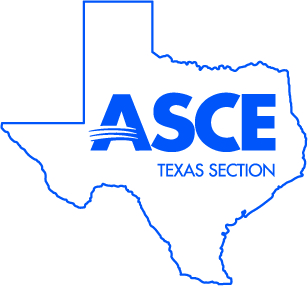 Agenda Item Number5.7Item TitleTreasurerDate09/17/21Reported byChris Nance PEPurposeFall 2021-2022 Board of Direction MeetingFall 2021-2022 Board of Direction MeetingFall 2021-2022 Board of Direction MeetingGOALS FOR 2021-2022Provide a summary of your Goals for the year and briefly discuss their relation to the Strategic Goals identified by President Beecher:Facilitate transition campaigns for student members emerging into young professionals.Advocate the Texas Section as the leading authority and technical resource of Civil Engineering topics for state and local level officialsEncourage community and public outreachPlease include any additional information you’d like the Board of Direction to be aware of.FINANCIAL REPORTSFINANCIAL REPORTSFINANCIAL REPORTSFINANCIAL REPORTSFINANCIAL REPORTSMonthly Financials for MONTH YEAR attached (includes CECON reports from Section’s accounts):5.7a Financial Summary5.7b Budget v Actual5.7c Statement of Financial Position5.7d Dues and Voluntary Contributions5.7e Investments as of TBDMonthly Financials for MONTH YEAR attached (includes CECON reports from Section’s accounts):5.7a Financial Summary5.7b Budget v Actual5.7c Statement of Financial Position5.7d Dues and Voluntary Contributions5.7e Investments as of TBDMonthly Financials for MONTH YEAR attached (includes CECON reports from Section’s accounts):5.7a Financial Summary5.7b Budget v Actual5.7c Statement of Financial Position5.7d Dues and Voluntary Contributions5.7e Investments as of TBDMonthly Financials for MONTH YEAR attached (includes CECON reports from Section’s accounts):5.7a Financial Summary5.7b Budget v Actual5.7c Statement of Financial Position5.7d Dues and Voluntary Contributions5.7e Investments as of TBDMonthly Financials for MONTH YEAR attached (includes CECON reports from Section’s accounts):5.7a Financial Summary5.7b Budget v Actual5.7c Statement of Financial Position5.7d Dues and Voluntary Contributions5.7e Investments as of TBDCOMMITTEEBudget & Finance CommitteeBudget & Finance CommitteeCHAIRChris Nance PEGoal(s):Deadline(s):Enter information by overwriting this text.  List items requiring action or discussion in the last block “Items For Agenda”.Enter information by overwriting this text.  List items requiring action or discussion in the last block “Items For Agenda”.Enter information by overwriting this text.  List items requiring action or discussion in the last block “Items For Agenda”.Enter information by overwriting this text.  List items requiring action or discussion in the last block “Items For Agenda”.Enter information by overwriting this text.  List items requiring action or discussion in the last block “Items For Agenda”.ITEMS FOR AGENDAITEMS FOR AGENDAList items requiring action or discussion here.List items requiring action or discussion here.List items requiring action or discussion here.Enter detailed description by overwriting this text.  Enter detailed description by overwriting this text.  Enter detailed description by overwriting this text.  Enter detailed description by overwriting this text.  Enter detailed description by overwriting this text.  